Obrazovni sektor: Turizam i ugostiteljstvoZanimanje: Konobar – jedinstveni model obrazovanjaRazred: 3.bŠkolska godina: 2023./2024. Mentor: Kristijan Gudlin, mag. oec.Teme za izradbu i obranu završnoga radaKavane i kavansko poslovanje, Dino RončevićRasijecanje mesa pred gostima, Petar IgnjićJednostavni prigodni obroci, Diana MalešićMiksologija , Tomislav Grgeta Bogner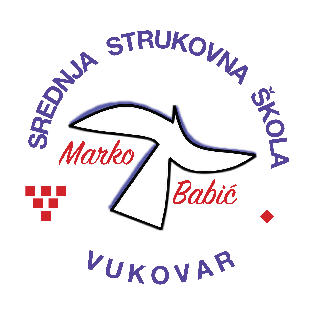 Srednja strukovna škola Marko BabićDomovinskog rata 58, 32010 VukovarTel: (032) 424-970e-mail: ured@ss-markobabic-vu.skole.hrwww.ss-markobabic-vu.skole.hr                                           OIB: 93128197410, MB: 01417193